Integrated 3 Chapter 1 Review	                                                       Name ________________________________ Per ______ 1. Given  ,  ,      and  Find: a)  b)  c)   if d)   ife)   if2. What happens when we push these two functions together to form a composition of functions? Try dropping in at least three numbers and look for and describe a pattern with the outputs.   Show your work .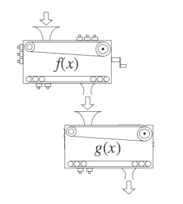                and  2. What happens when we push these two functions together to form a composition of functions? Try dropping in at least three numbers and look for and describe a pattern with the outputs.   Show your work .               and  2. What happens when we push these two functions together to form a composition of functions? Try dropping in at least three numbers and look for and describe a pattern with the outputs.   Show your work .               and  3.  What are the domain and range for each of the following functions?             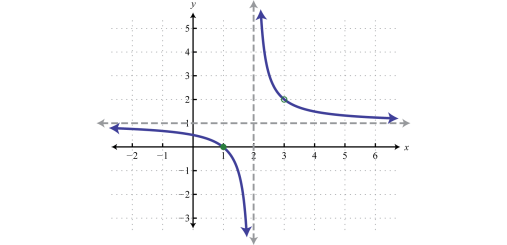 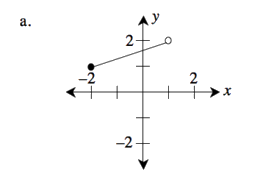 D:                                                               D:R:                                                               R:          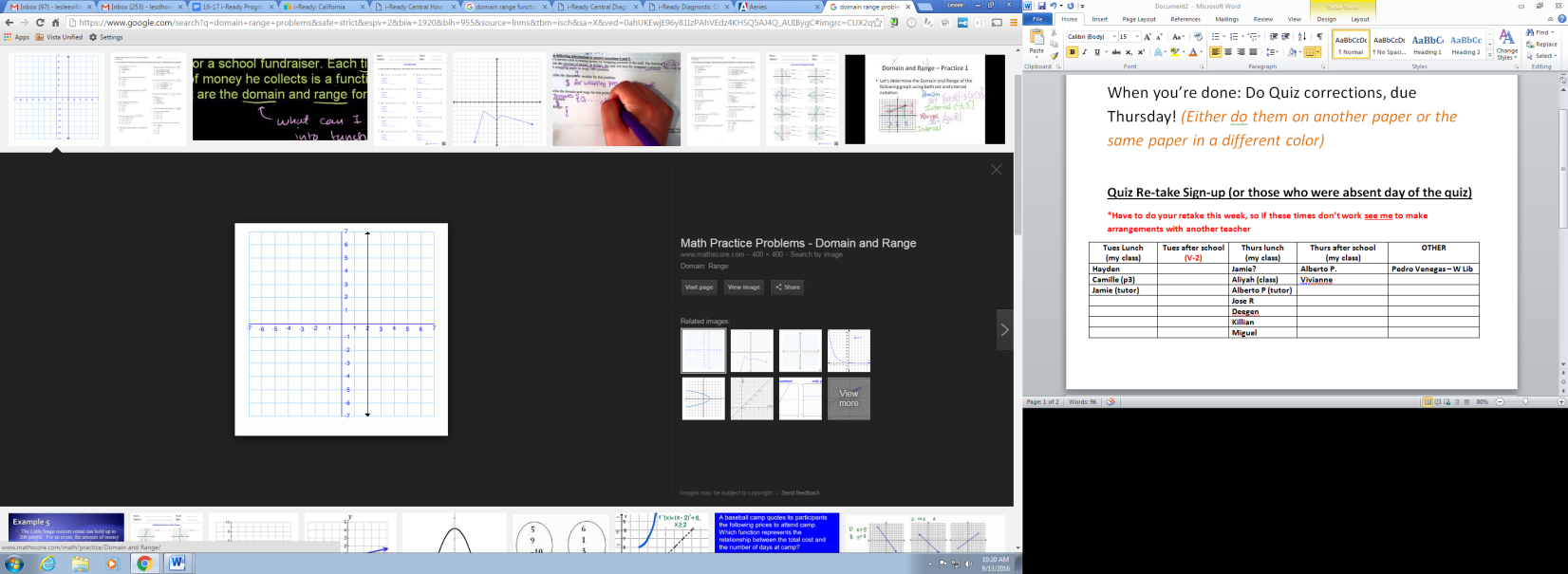 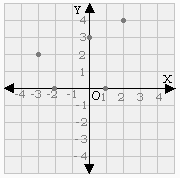 c.                                                                         d.    D:                                                           D:                     R:                                                            R:                              3.  What are the domain and range for each of the following functions?             D:                                                               D:R:                                                               R:          c.                                                                         d.    D:                                                           D:                     R:                                                            R:                              3.  What are the domain and range for each of the following functions?             D:                                                               D:R:                                                               R:          c.                                                                         d.    D:                                                           D:                     R:                                                            R:                              4. Given   and   Find:a)  b) c) d) 5. Graph the following function (be sure to label the asymptotes).a) 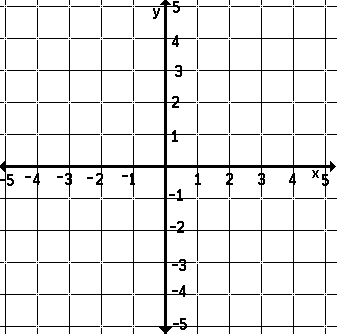 D: R:6. Sketch a graph with the following domain and range:Domain:                  Range:  Domain:                 Range:  6. Sketch a graph with the following domain and range:Domain:                  Range:  Domain:                 Range:  6. Sketch a graph with the following domain and range:Domain:                  Range:  Domain:                 Range:  7. Solve the following equations using the Zero Product Property:8. Solve the following equations using the quadratic formula:8. Solve the following equations using the quadratic formula:8. Solve the following equations using the quadratic formula:9. Write the following in inequality notation.a) is between -2 and 6b)  is between 4 and 10c)  is greater than -7 and less than or equal to 5d)  is greater than or equal to -8 and less than 9.9. Write the following in inequality notation.a) is between -2 and 6b)  is between 4 and 10c)  is greater than -7 and less than or equal to 5d)  is greater than or equal to -8 and less than 9.10.  Find the x and y intercepts of the following.  Show your work.a)   b) 10.  Find the x and y intercepts of the following.  Show your work.a)   b) 11.  Solve for .  Show your work.11.  Solve for .  Show your work.11.  Solve for .  Show your work.11.  Solve for .  Show your work.             c)                 c)    b)     d)    b)     d)    12.  State whether the following are polynomials.  State the degree of each polynomial.12.  State whether the following are polynomials.  State the degree of each polynomial.12.  State whether the following are polynomials.  State the degree of each polynomial.12.  State whether the following are polynomials.  State the degree of each polynomial.            a)                c)                e)                a)                c)                e)    b)   d)   f)    b)   d)   f)    